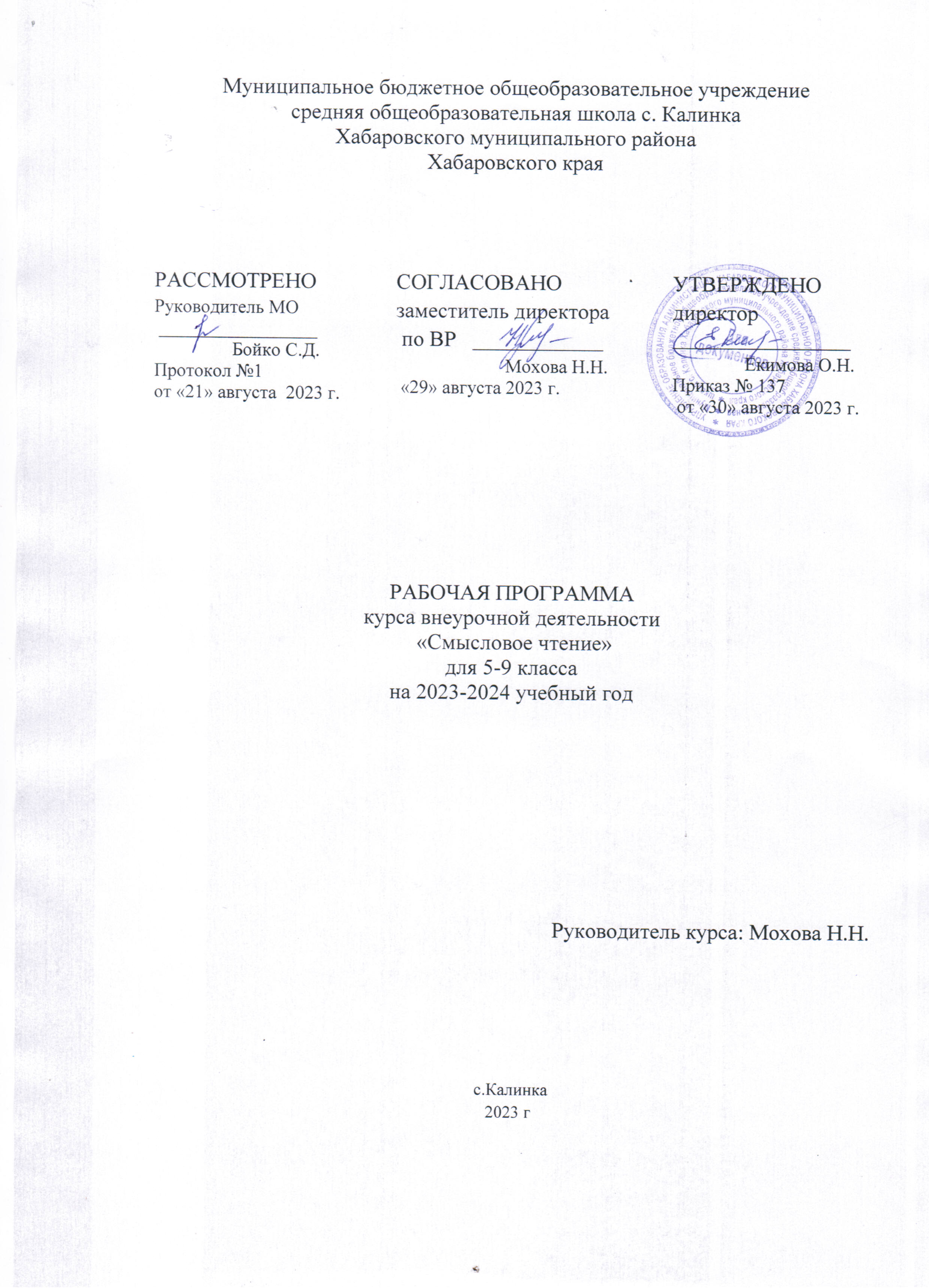 Пояснительная записка   Рабочая программа по внеурочной деятельности составлена в соответствии с:Федеральным законом «Об образовании в Российской Федерации» №273-ФЗ от 29.12.2012 г. (с изменениями и дополнениями от 31.07.20 г. ФЗ-№304);требованиями федерального государственного образовательного стандарта основного общего образования (утвержден приказом Министерства образования и науки Российской Федерации от 31.05.2021г. №287),стратегией развития воспитания в Российской Федерации на период до 2025 года (Распоряжение Правительства РФ от 29.052015 №996-р)концепцией духовно-нравственного развития и воспитания гражданина России;санитарно-эпидемиологическими требованиями к организации воспитания, обучения, отдыха и оздоровления детей и молодёжи С.П.2.4.36-48-20, утверждённые постановлением Главного государственного санитарного врача РФ от 28.09.2020 № 28 (действуют с 01.01.2021, срок действия ограничен 01.01.2027);на основе:учебного плана внеурочной деятельности ООО МБОУ СОШ с.Калинка.Данный курс ориентирован на развитие навыков работы с текстом, воспитание и развитие учащихся с учетом их индивидуальных (возрастных, физиологических, психологических, интеллектуальных и других) особенностей, образовательных потребностей и возможностей, личностных склонностей. Это достигается путем создания благоприятных условий для умственного, нравственного, эмоционального и физического развития каждого школьника. Педагогическая система базируется на раннем выявлении склонностей, интересов, природных задатков детей, которая в дальнейшем позволит развитие универсальных компетентностей обучающихся.Программа курса «Основы смыслового чтения и работа с текстом» рассчитана на 34 часа в 5, 6, 7, 8, 9 классах (1час в неделю).Рабочая программа имеет цель:  воспитание грамотного компетентного читателя, человека, имеющего стойкую привычку к познанию мира и самого себя, человека с высоким уровнем языковой культуры, культуры чувств и мышления.Программа способствует решению следующих задач на ступени основного общего образования: 1. Поддерживать интерес к чтению, сложившийся в начальной школе, формировать духовную и интеллектуальную потребность читать.2. Обеспечивать общее развитие школьника, глубокое понимание научных и художественных текстов различного уровня сложности.3. Обеспечивать осмысление текстовой информации, учить приобретать и систематизировать научные знания.4. Развивать функциональную грамотность (способность учащихся свободно использовать навыки чтения и письма для получения текстовой информации, умения пользоваться различными видами чтения).5. Развивать чувство языка, умения и навыки связной речи, речевую культуру.Данный курс нацелен на реализацию стратегии смыслового чтения и работы с текстомВедущий принцип:принцип межпредметной интеграции, предполагающий единство всех заинтересованных сторон в совместной учебной и внеурочной деятельности.Работа с текстом в программе представлена в трёх разделах:поиск информации и понимание прочитанного;преобразование и интерпретация информации;оценка информации.1. Овладение функциональной грамотностью (различными видами чтения: изучающим, ознакомительным, просмотровым; гибким чтением; умениями извлекать, преобразовывать и использовать текстовую информацию).2. Овладение навыками и умениями понимания и анализа текстов разных видов.3. Овладение продуктивными умениями различных видов устной и письменной речи.4.Определение и объяснение собственной интерпретации прочитанного (истолкования и эмоционально-оценочного отношения).5. Восприятие и характеристика текста как произведения искусства.6. Приобретение, систематизация и использование сведений по теории и истории текста.Планируемые результаты освоения учебного курсаПланирование результатов освоения программы курса исходит из требований к метапредметным результатам освоения образовательной программы:демонстрировать отдельные навыки смыслового чтения текстов различных стилей и жанров;    осознанно строить речевое высказывание в соответствии с задачами коммуникации;составлять тексты в устной и письменной формах.В основе реализации программы курса «Основы смыслового чтения» лежит системно-деятельностный подход, который предполагает воспитание и развитие качеств личности, отвечающих требованиям информационного общества, инновационной экономики, задачам построения российского гражданского общества на основе принципов толерантности, диалога культур.В основной школе приобретенные умения при освоении курса будут трансформироваться на всех учебных предметах, где будет продолжена работа по формированию и развитию основ читательской компетенции. Обучающиеся овладеют чтением как средством осуществления своих дальнейших планов: продолжения образования и самообразования, осознанного планирования своего актуального и перспективного круга чтения, в том числе досугового, подготовки к трудовой и социальной деятельности. У выпускников будет сформирована потребность в систематическом чтении как средстве познания мира и себя в этом мире, гармонизации отношений. Учащиеся усовершенствуют технику чтения и приобретут устойчивый навык осмысленного чтения, получат возможность приобрести навык рефлексивного чтения.  Учащиеся овладеют различными видами и типами чтения: ознакомительным, изучающим, просмотровым, поисковым и выборочным; выразительным чтением; коммуникативным чтением вслух и про себя; учебным и самостоятельным чтением. Они овладеют основными стратегиями чтения художественных и других видов текстов и будут способны выбрать стратегию чтения, отвечающую конкретной учебной задаче, будут готовы и способны к выбору направления профильного образования.Работа с текстом: поиск информации и понимание прочитанногоНа ступени основного общего образования выпускники школы приобретут в процессе чтения соответствующие возрасту навыки работы с содержащейся в литературных, учебных, научно-познавательных текстах, инструкциях информацией. Выпускники научатся осознанно читать тексты с целью удовлетворения познавательного интереса, освоения и использования информации, овладеют элементарными навыками чтения, представления информации в наглядно-символической форме, приобретут опыт работы с текстами, содержащими рисунки, таблицы, диаграммы, схемы.У выпускников будут развиты такие читательские действия, как поиск информации, выделение нужной для решения практической или учебной задачи информации, систематизация, сопоставление, анализ и обобщение имеющихся в тексте идей и информации, интерпретация и преобразование этих идей и информации. Обучающиеся смогут использовать полученную из разного вида текстов информацию для установления несложных причинно-следственных связей и зависимостей, объяснения, обоснования утверждений, а также принятия решений в простых учебных и практических ситуациях.Выпускник научится:- ориентироваться в содержании текста и понимать его целостный смысл: определять главную тему, общую цель или назначение текста; выбирать из текста или придумывать заголовок, соотве6тствующий содержанию и общему смыслу текста; формулировать тезис, выражающий общий смысл текста; предвосхищать содержание предметного плана текста по заголовку и с опорой на предыдущий опыт; объяснять порядок частей (инструкций), содержащихся в тексте; сопоставлять основные текстовые и внетекстовые компоненты; обнаруживать соответствия между частью текста и его общей идеей, сформулированной вопросом, объяснять назначение карты, рисунка, пояснять части графика или таблицы и т.д.;- находить в тексте требуемую информацию: (пробегать текст глазами, определять его основные элементы, сопоставлять формы выражения информации в запросе и в самом тексте, устанавливать, являются ли они тождественными или синонимическими, находить необходимую единицу информации в тексте);- решать учебно-познавательные и учебно-практические задачи, требующие полного и критического понимания текста: определять назначение разных видов текстов; ставить перед собой цель чтения, направляя внимание на полезную в данный момент информацию; различать темы и подтемы специального текста; выделять главную и избыточную информацию; прогнозировать последовательность изложения идей текста; сопоставлять разные точки зрения и разные источники информации по заданной теме; выполнять смысловое свертывание выделенных фактов и мыслей; формировать на основе текста систему аргументов (доводов) для обоснования определенной позиции; понимать душевное состояние персонажей текста, сопереживать им.Выпускники получат возможность научиться: - самостоятельно организовывать поиск информации, приобретут первичный опыт критического отношения к получаемой информации, сопоставления её с информацией из других источников и имеющимся жизненным опытом;- анализировать изменения своего эмоционального состояния в процессе чтения, получения и переработки полученной информации и ее осмысления.Работа с текстом: преобразование и интерпретация информацииВыпускник научится:- структурировать текст, используя нумерацию страниц, списки, ссылки, оглавления; проводить проверку правописания; использовать в тексте таблицы, изображения;- преобразовывать текст, используя новые формы представления информации; формулы, графики, диаграммы, таблицы (в том числе динамические, электронные, в частности в практических задачах), переходить от одного представления данных к другому;- интерпретировать текст: сравнивать и противопоставлять заключенную в тексте информацию разного характера; обнаруживать в тексте доводы в подтверждение выдвинутых тезисов; делать выводы из сформулированных посылок; выводить заключение о намерении автора или главной мысли текста.Выпускник получит возможность научиться:- выявлять имплицитную (скрытую, присутствующую неявно) информацию текста на основе сопоставления иллюстрированного материала с информацией текста, анализа подтекста (использованных языковых средств и структуры текста).Работа с текстом: оценка информацииВыпускник научится:- откликаться на содержание текста: связывать информацию, обнаруженную в тексте, со знаниями из других источников; оценивать утверждения, сделанные в тексте, исходя из своих представлений о мире; находить доводы в защиту своей точки зрения;- откликаться на форму текста, оценивать не только содержание текста, но и его форму, а в целом – мастерство его исполнения;- на основе имеющихся знаний, жизненного опыта подвергать сомнению достоверность имеющейся информации, обнаруживать недостоверность получаемой информации, пробелы в информации и находить пути восполнения этих пробелов;- в процессе работы с одним или несколькими источниками выявлять содержащуюся в них противоречивую, конфликтную информацию;- использовать полученный опыт восприятия информационных объектов для обогащения чувственного опыта, высказывать оценочные суждения и свою точку зрения о полученном сообщении (прочитанном тексте).Выпускник получит возможность научиться:- критически относиться к рекламной информации; находить способы проверки противоречивой информации; определять достоверную информацию в случае наличия противоречий или конфликтной ситуации.                                     Содержание учебного курсаРабота с текстом: поиск информации и понимание прочитанного.Работа с содержащейся в литературных, учебных, научно-познавательных текстах, инструкциях информацией. Чтение  текста с целью удовлетворения познавательного интереса, освоения и использования информации.  Представление информации  в наглядно-символической форме.  Работа с текстами, содержащими рисунки, таблицы, диаграммы, схемы.Поиск информации, выделение нужной для решения практической или учебной задачи информации, систематизация, сопоставление, анализ и обобщение имеющихся в тексте идей и информации, интерпретация и преобразование этих идей и информации. Использование полученной из разного вида текстов информации для установления несложных причинно-следственных связей и зависимостей, объяснения, обоснования утверждений, а также принятия решений в простых учебных и практических ситуациях.Ориентация в содержании текста и понимание его целостного смысла: определение главной темы, общей цели или назначения текста.  Выбор  из текста или придумывание заголовка, соответствующего содержанию и общему смыслу текста.  Формулировка тезиса, выражающего общий смысл текста.  Составление примерного плана текста по заголовку и с опорой на предыдущий опыт. Объяснение порядка частей (инструкций), содержащихся в тексте. Сопоставление основных текстовых и внетекстовых  компонентов. Установление соответствия между частью текста и его общей идеей, сформулированной вопросом.   Объяснение  назначения карты, рисунка, пояснение части графика или таблицы.  Нахождение в тексте требуемой информации: беглое чтение, определение его основных элементов, сопоставление формы выражения информации в запросе и в самом тексте, установление тождественности или синонимичности, нахождение необходимой единицы информации в тексте.  Решение учебно-познавательных и учебно-практических задач, требующих полного и критического понимания текста  Определение  назначения разных видов текстов.  Постановка цели  чтения, направленной на поиск полезной в данный момент информации.  Различение темы и подтемы специального текста. Выделение главной и избыточной информации. Прогнозирование последовательности  изложения идей текста. Сопоставление  разных точек зрения и разных источников информации по заданной теме.  Выполнение смыслового свертывания выделенных фактов и мыслей.  Формулирование на основе текста системы аргументов (доводов) для обоснования определенной позиции. Понимание душевного состояния персонажей текста, сопереживание им.Самостоятельная организация поиска информации. Критическое отношение к получаемой информации, сопоставление её с информацией из других источников и имеющимся жизненным опытом. Анализ изменения своего эмоционального состояния в процессе чтения, получение и переработка полученной информации  и ее осмысление.Работа с текстом: преобразование и интерпретация информацииСтруктурирование текста, используя нумерацию страниц, списки, ссылки, оглавления. Проверка правописания.  Использование в тексте таблиц, изображений. Преобразование текста с использованием новых форм представления информации.  Формулы, графики, диаграммы, таблицы (в том числе динамические, электронные, в частности в практических задачах).  Переход от одного представления данных к другому.  Интерпретация текста: сравнение и противопоставление заключенной  в тексте информации  разного характера.   Нахождение в тексте доводов в подтверждение выдвинутых тезисов. Формулировка  выводов  из предъявленных посылок. Формулировка заключения о намерении автора или главной мысли текста.Выявление имплицитной (скрытой, присутствующей неявно) информации текста на основе сопоставления иллюстрированного материала с информацией текста, анализа подтекста (использованных языковых средств и структуры текста).Работа с текстом: оценка информацииОтзыв на содержание текста: связывание информации, обнаруженной в тексте, со знаниями из других источников.  Оценка утверждения, сделанного в тексте, исходя из своих представлений о мире.   Нахождение доводов в защиту своей точки зрения.  Отзыв на форму текста, оценка не только содержания текста, но и его формы, а в целом – мастерства его исполнения. На основе имеющихся знаний, жизненного опыта подвергать сомнению достоверность имеющейся информации.  Нахождение недостоверности получаемой информации.  Пробелы в информации и нахождение пути восполнения этих пробелов.  В процессе работы с одним или несколькими источниками выявление содержащейся в них противоречивой, конфликтной информации.  Использование  полученного  опыта  восприятия информационных объектов для обогащения чувственного опыта.  Высказывание оценочных суждений и своей точки зрения о полученном сообщении (прочитанном тексте).Критическое отношение  к рекламной информации.  Нахождение способов проверки противоречивой информации.  Определение достоверности информации в случае наличия противоречий или конфликтной ситуации.Тематическое планирование,  5 классТематическое планирование,  6 классТематическое планирование,  7 классТематическое планирование,  8 классТематическое планирование,  9 класс№Название раздела, темыКол-во часовОсновные виды деятельности1.Текст: поиск информации16Находить нужную информацию в текстах художественных произведений.Научиться работать с текстами, содержащими рисунки, таблицы, диаграммы, схемыНаучиться объяснять назначение карты, рисунка, пояснять части графика или таблицы.Научиться ставить перед собой цель чтения.Читать тексты с целью удовлетворения познавательного интереса. Анализировать изменения своего эмоционального состояния в процессе чтения, получения и переработки полученной информации и ее осмысления.Находить в тексте требуемую информацию: (пробегать текст глазами, определять его основные элементы).Анализировать изменения своего эмоционального состояния в процессе чтения, получения и переработки полученной информации и ее осмысления.2.Текст: преобразование и интерпретация19Научиться определять главную тему.Обнаруживать соответствия между частью текста и его общей идеей.Формулировать тезис, выражающий общий смысл эпиграфа текста.Научиться работать с текстами, содержащими рисунки, таблицы, диаграммы, схемы.Научиться объяснять назначение карты, рисунка, пояснять части графика или таблицы.Овладеть элементарными навыками чтения, представления информации  в наглядно-символической форме.Объяснять порядок частей текста.№Название раздела, темыКол-во часовОсновные виды деятельности1Текст: поиск информации15Находить нужную информацию в справочниках и словарях.Научиться работать с текстами, содержащими рисунки, таблицы, диаграммы, схемы.Научиться объяснять назначение карты, рисунка, пояснять части графика или таблицы.Использовать полученную из разного вида текстов информацию для установления несложных причинно-следственных связей и зависимостей, объяснения, обоснования утверждений, а также принятия решений в простых учебных и практических ситуациях.Выбирать из текста или придумывать заголовок, соответствующий содержанию и общему смыслу текста.Определять содержание предметного плана текста по заголовку.Предвосхищать содержание предметного плана текста по заголовку и с опорой на предыдущий опыт.Определять  назначения разных видов текстов.Ставить цели чтения, направленные на поиск полезной в данный момент информации.2Текст: преобразование и интерпретация8Использовать полученную из разного вида текстов информацию для установления несложных причинно-следственных связей и зависимостей, объяснения, обоснования утверждений, а также принятия решений в простых учебных и практических ситуациях.Овладеть элементарными навыками чтения, представления информации  в наглядно-символической форме.Выбирать из текста или придумывать заголовки частей.Формулировать тезис, выражающий общий смысл текставыявлять имплицитную (скрытую, присутствующую неявно) информацию текста на основе сопоставления иллюстрированного материала с информацией текста, анализа подтекста (использованных языковых средств и структуры текста).Преобразовывать текст, используя новые формы представления информации; формулы, графики, диаграммы, таблицы.3Текст: оценка информации12Находить в тексте требуемую информацию: (пробегать текст глазами, определять его основные элементы определять его основные элементы, сопоставлять формы выражения информации в запросе и в самом тексте, устанавливать, являются ли они тождественными или синонимическими, находить необходимую единицу информации в тексте).Сопоставлять формы выражения информации в запросе и в самом тексте, устанавливать, являются ли они тождественными или синонимическими, находить необходимую единицу информации в тексте.Интерпретировать текст: сравнивать и противопоставлять заключенную в тексте информацию разного характера.35№Название раздела, темыКол-во часовОсновные виды деятельности1Текст: поиск информации9Находить в тексте требуемую информацию: пробегать текст глазами, определять его основные элементы. Определять его основные элементы, сопоставлять формы выражения информации в запросе и в самом тексте, устанавливать, являются ли они тождественными или синонимическими, находить необходимую единицу информации в тексте, откликаться на содержание текстаразличать темы и подтемы специального текста. Выделять главную и избыточную информацию; прогнозировать последовательность изложения идей текста.2Текст: преобразование и интерпретация9Находить в тексте требуемую информацию: (пробегать текст глазами, определять его основные элементы).Научиться работать с текстами, содержащими рисунки, таблицы, диаграммы, схемы.Научиться объяснять назначение карты, рисунка, пояснять части графика или таблицы.Формулировать тезис, выражающий общий смысл текст. Интерпретировать текст: сравнивать и противопоставлять заключенную в тексте информацию разного характера; обнаруживать в тексте доводы в подтверждение выдвинутых тезисов.3Текст: оценка информации17Сопоставлять формы выражения информации в запросе и в самом тексте, устанавливать, являются ли они тождественными или синонимическими, находить необходимую единицу информации в тексте.Откликаться на содержание текста: связывать информацию, обнаруженную в тексте, со знаниями из других источников; оценивать утверждения, сделанные в тексте, исходя из своих представлений о мире; находить доводы в защиту своей точки зрения.35№Название раздела, темыКол-во часовОсновные виды деятельности1Текст: поиск информации13Самостоятельно организовывать поиск информации, приобретут первичный опыт критического отношения к получаемой информации, сопоставления её с информацией из других источников и имеющимся жизненным опытом.Сопоставлять формы выражения информации в запросе и в самом тексте, устанавливать, являются ли они тождественными или синонимическими, находить необходимую единицу информации в тексте.Интерпретировать текст: сравнивать и противопоставлять заключенную в тексте информацию разного характерасопоставлять основные текстовые и внетекстовые компоненты; обнаруживать соответствия между частью текста и его общей идеей, сформулированной вопросом, объяснять назначение карты, рисунка, пояснять части графика или таблицы и т.д..2Текст: преобразование и интерпретация9Структурировать текст, используя нумерацию страниц, списки, ссылки, оглавления; проводить проверку правописания; использовать в тексте таблицы, изображения.Преобразовывать текст, используя новые формы представления информации; формулы, графики, диаграммы, таблицы (в том числе динамические, электронные, в частности в практических задачах), переходить от одного представления данных к другому.3Текст: оценка информации13Сравнивать и противопоставлять заключенную в тексте информацию разного характера; обнаруживать в тексте доводы в подтверждение выдвинутых тезисов; делать выводы из сформулированных посылок; выводить заключение о намерении автора или главной мысли текста.Откликаться на содержание текста: связывать информацию, обнаруженную в тексте, со знаниями из других источников; оценивать утверждения, сделанные в тексте, исходя из своих представлений о мире; находить доводы в защиту своей точки зрения.35№Название раздела, темыКол-во часовОсновные виды деятельности1Текст: поиск информации4Связывать информацию, обнаруженную в тексте, со знаниями из других источников.Оценивать утверждения, сделанные в тексте, исходя из своих представлений о мире; находить доводы в защиту своей точки зрения.В процессе работы с одним или несколькими источниками выявлять содержащуюся в них противоречивую, конфликтную информацию.2Текст: преобразование и интерпретация20Откликаться на содержание текста: связывать информацию, обнаруженную в тексте, со знаниями из других источников; оценивать утверждения, сделанные в тексте, исходя из своих представлений о мире; находить доводы в защиту своей точки зрения.Откликаться на форму текста, оценивать не только содержание текста, но и его форму, а в целом – мастерство его исполнения.3Текст: оценка информации11В процессе работы с одним или несколькими источниками выявлять содержащуюся в них противоречивую, конфликтную информацию.Использовать полученный опыт восприятия информационных объектов для обогащения чувственного опыта, высказывать оценочные суждения и свою точку зрения о полученном сообщении (прочитанном тексте).Критически относиться к рекламной информации; находить способы проверки противоречивой информации; определять достоверную информацию в случае наличия противоречий или конфликтной ситуации.35